ΕΛΛΗΝΙΚΗ ΔΗΜΟΚΡΑΤΙΑ                                                                          Καλλιθέα  15/6/2018ΝΟΜΟΣ ΑΤΤΙΚΗΣΔΗΜΟΣ ΚΑΛΛΙΘΕΑΣ                    			                       Αριθ. Πρωτ : 34623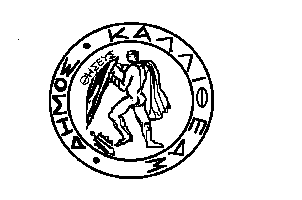 ΔΙΕΥΘΥΝΣΗ     :ΠΟΛΙΤΙΣΜΟΥ, ΠΑΙΔΕΙΑΣ 		& ΝΕΑΣ ΓΕΝΙΑΣ             ΤΜΗΜΑ             : ΩΔΕΙΟΥ                               			                           ΤΑΧ. Δ/ΝΣΗ	:ΣΟΦΟΚΛΕΟΥΣ 100                                                                  Π Ρ Ο Σ                                                        ΑΡΜΟΔΙΟΣ       :Δ. Πολύζος     					           ΤΗΛΕΦΩΝΟ     : 210 9524868               	                        Τον  Πρόεδρο του Δημοτικού ΣυμβουλίουΕMAIL                : odeio@kallithea.grΘέμα   : «Αμοιβή επιτροπών Πτυχιακών εξετάσεων Πιάνου, Κιθάρας και Ειδικού Αρμονίας που θα διεξαχθούν στο Δημοτικό Ωδείο Καλλιθέας»Εχοντας υπόψη:1. Τις διατάξεις:α. Του άρθρου 158 του Ν.3463/2006 (Φ.Ε.Κ. 114 Α΄) «Κύρωση του Κώδικα Δήμων και Κοινοτήτων».β. Του N. 3852/2010 (Φ.Ε.Κ. 87 Α΄) «Νέα Αρχιτεκτονική της Αυτοδιοίκησης και της Αποκεντρωμένης Διοίκησης  - Πρόγραμμα Καλλικράτης».γ. Τις διατάξεις των άρθρων 66 & 68 του Ν. 4270/2014 «Αρχές Δημοσιονομικής Διαχείρισης και εποπτείας (Ενσωμάτωση της Οδηγίας 2011/85/ΕΕ) – δημόσιο λογιστικό και άλλες διατάξεις (Φ.Ε.Κ. 143 Α΄).δ. Του Ν. 4412/2016 (Φ.Ε.Κ. 147 Α΄).ε Του Π.Δ. 80/2016 (Φ.Ε.Κ. 145 Α΄) «Ανάληψη υποχρέωσης από τους διατάκτες».στ. Το με αριθ. πρωτ. 40031/15-12-2016, έγγραφο του ΥΠ.ΕΣ. σχετικά με την εφαρμογή των διατάξεων του Π.Δ. 80/2016 «Ανάληψη υποχρεώσεων από τους διατάκτες » στους Δήμους και στα Δημοτικά Ν.Π.Δ.Δ.ζ. Την υπ’ αριθ. πρωτ. 2/100018/0026/30-12-2016 εγκύκλιο του Υπουργείου Οικονομικών (Γ.Λ.Κ), σχετικά με την εφαρμογή των διατάξεων του Π.Δ. 80/2016 «Ανάληψη υποχρεώσεων από τους διατάκτες » στους Δήμους και στα Δημοτικά Ν.Π.Δ.Δ.2. Την υπ’ αριθ. 548/20-11-2017 (Α.Δ.Α: 6ΟΤΝΩΕΚ-ΖΡΚ) απόφαση Δημοτικού Συμβουλίου περί έγκρισης προϋπολογισμού Δήμου Καλλιθέας οικονομικού έτους 2018.3. Την υπ’ αριθ. 110956/39133/22-12-2017 απόφαση της Αποκεντρωμένης Διοίκησης Αττικής περί έγκρισης προϋπολογισμού Δήμου Καλλιθέας έτους 2018.4. Η αρμοδιότητα ανάληψης υποχρέωσης, διάθεσης των πιστώσεων και έγκρισης των δαπανών ανήκει κατά κανόνα στην Οικονομική Επιτροπή (άρθρο 72 παρ. 1 περίπτ. δ' Ν. 3852/2010) και κατ' εξαίρεση στο Δημοτικό Συμβούλιο και στο Δήμαρχο (άρθρο 158 παρ. 3 και 4 Ν.3463/2006).Επίσης σύμφωνα με το άρθρο 2  του Π.Δ. 80/2016 για την ανάληψη οποιασδήποτε υποχρέωσης εκδίδεται από  εξουσιοδοτημένο όργανο σχετικά απόφαση ανάληψης υποχρέωσης με την οποία δεσμεύεται η αναγκαία πίστωση . Κατόπιν των παραπάνω παρακαλούμε πολύ όπως προβείτε στη σύνταξη τεκμηριωμένου αιτήματος  για την έγκριση των δαπανών, την ανάληψη των υποχρεώσεων και τη διάθεση των πιστώσεων σε βάρος των αντίστοιχων Κωδικών Εξόδων του προϋπολογισμού για: Αμοιβή των επιτροπών πτυχιακών εξετάσεων σύμφωνα με το με αριθμ. Πρωτ. 33824/14-6-2018 έγγραφο του ΥΠΠΟ & Αθλητισμού περί έγκρισης συγκρότησης Επιτροπών για την διεξαγωγή τους εκπαιδευτικού έτους 2017-2018 που θα πραγματοποιηθούν στις 27 Ιουνίου 2018 στο χώρο του Δημοτικού Ωδείου και οι οποίες θα βαρύνουν τον Κ.Α 15.6473.0001 προϋπολογισμού του Δήμου και αναλύονται ανά μέλος της επιτροπής ως εξής:1.- Μιχαηλίδης Κων/νος	 Καλλιτεχνικός Διευθυντής Δημοτ. Ωδείου Ελληνικού 			αφιλοκερδώς2.-  Ουλκέρογλου Ευστάθιος Καλλιτ/κός Διευθ/ντής Ωδείου Αγ. Στεφάνου 				180 Ευρώ3.-  Αραβίδης Γεώργιος Καλλιτ/κός Δ/ντής Ελληνικού Ωδείου Βορείων Προαστίων, Μαέστρος ΕΛΣ	350 Ευρώ4.-  Τρανουδάκης	 Μιχαήλ Καλλιτ/κός Δ/ντής Δημοτ. Ωδείου Μοσχάτου-Ταύρου,Πιανίστας,Συνθέτης	300 Ευρώ5.- Κανάρης Λεωνίδας Δ/ντής Δημοτ. Ωδείου Ηλιούπολης						  80 Ευρώ6.- Σκάρκου Ελένη Καθηγήτρια Ωδείου Ν. Μάντζαρος						  80 Ευρώ  7.-  Ααρών Ουρανία, εκπρόσωπος του ΥΠΠΟ				    			  50 ΕυρώΟι ανωτέρω δαπάνες δεν θα υπερβούν το ποσό των χιλίων σαράντα  ευρώ (1040,00 €) και θα βαρύνουν τη με στοιχεία ΚΑ 15.6473.0001 πίστωση του προϋπολογισμού του Δήμου Καλλιθέας οικονομικού έτους 2018.Εσωτερική Διανομή                                                                                            Ο ΑΝΤΙΔΗΜΑΡΧΟΣ                                        -   Γρ. Δημάρχου                                                                                                       -   Γρ. Αντιδημάρχου (κ. Ε. Κωστάκη)           -   Γρ. Γεν. Γραμματέα                                                                                            -   Τμ. Προϋπολογισμού & Εκκαθάρισης                                                           ΕΜΜΑΝΟΥΗΛ   ΚΩΣΤΑΚΗΣ               Δαπανών                                                                                                                       - Τμ.Προμηθειών & Αποθηκών